TAKTICKÉ KALHOTY VIKTOS CONTRACTOR AF™ Pro maximální výdrž kalhot Viktos Contractor doporučujeme dodržovat pokyny výrobce pro jejich praní, sušení a žehlení. Kalhoty před praním obraťte naruby! Perte společně s oblečením podobné barvy, nežehlte přes potisky.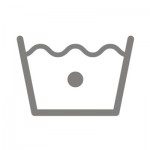 				Maximální teplota 30°C				Normální máchání				Normální odstřeďování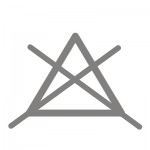 				Nebělit!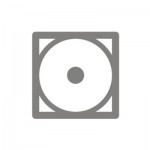 				Výrobek se může sušit v bubnové sušičce při nižších teplotách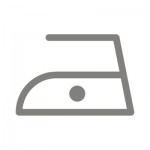 Žehlení při maximální teplotě žehlící plochy 110°C, opatrně při žehlení s parou!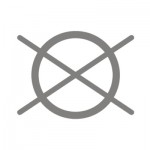 Výrobek se nesmí chemicky čistit! Nesmějí se odstraňovat skvrny organickými rozpouštědly!